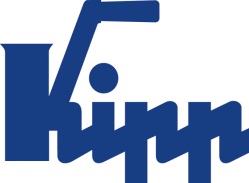 Tisková zpráva 	Sulz am Neckar, září 2014Pro ergonomickou obsluhuNové úchytky pro rehabilitační a sportovní přístrojeFirma HEINRICH KIPP WERK rozšířila řadu „SYMPA touch“ o tři vysoce kvalitní varianty. Charakteristickým znakem nových ovládacích prvků je jejich zvláště ergonomická úchytka. Firma KIPP vyvinula výrobky v úzké spolupráci s odborníky z oblastí kulturistiky a rehabilitace. Ústředními vlastnostmi nových variant úchytek jsou měkký povrch a ergonomický základní tvar. Padnou ideálně do lidské ruky, měkce se poddají a zaručují vysokou pevnost úchopu. Při koncipování firma KIPP úzce spolupracovala s odborníky z oblastí kulturistiky a rehabilitace. Přitom byla například analyzována omezení činnosti prstů nebo končetin. Úchytky zabraňují celoplošně uzavřeným provedením vniknutí částeček nečistot nebo čisticích prostředků.K dostání jsou varianty úchytek ve třech ergonomických tvarech: Jako upínací madla s kulatým vysokým tvarem, jako třícípá a pěticípá ovládací úchytka. Všechny ovládací prvky řady SYMPA touch obsahují tvrdou komponentu z plastu vyztuženého umělými vlákny a měkkou komponentu z termoplastického elastomeru. Jsou nabízeny s vnitřním závitem a vnějším závitem M8 a M10 vždy v provedeních z oceli a nerezu.Firma KIPP představuje nový vývoj poprvé na REHACARE v Düsseldorfu od 24.09. do 27.09.2014 v hale 3 / stánku D 37.Znaky s mezerami:Nadpis:	52 znakůPre-head:	24 znakůText:	1.235 znakůCelkově:	1.311 znakůHEINRICH KIPP WERK KGStefanie Beck, MarketingHeubergstraße 272172 Sulz am NeckarTelefon: 07454 793-30e-mail: s.beck@kipp.com Další informace a tiskové fotografieViz: www.kipp.com, region: Německo, rubrika: News/PressebereichFotografie	     Práva k obrázkům: Schváleno pro zveřejnění v odborných médiích bez licenčních poplatků a nároků na honorář.      S prosbou o uvedení zdroje a dokladu. Text k obrázku: Upínací madla řady „SYMPA touch“ se hodí ideálně pro uchopovací pohyby lidské ruky. Foto: KIPP 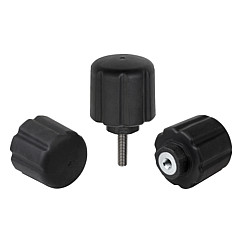 Obrazový soubor: KIPP_Spanngriff_ergonomisch.jpg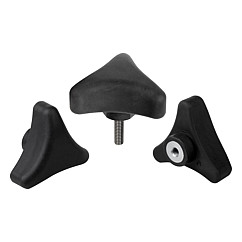 Obrazový soubor: KIPP_Dreisterngriff_ergonomisch.jpg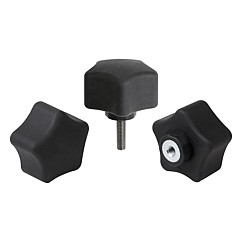 Obrazový soubor: KIPP_Fünfsterngriff_ergonomisch.jpg